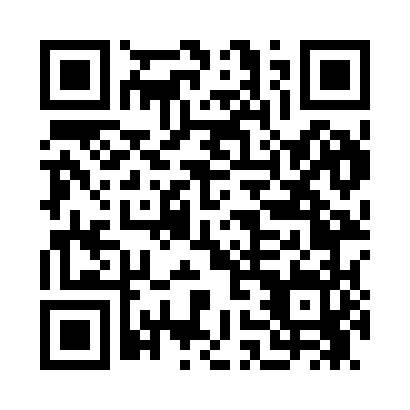 Prayer times for Adolph, Minnesota, USAWed 1 May 2024 - Fri 31 May 2024High Latitude Method: Angle Based RulePrayer Calculation Method: Islamic Society of North AmericaAsar Calculation Method: ShafiPrayer times provided by https://www.salahtimes.comDateDayFajrSunriseDhuhrAsrMaghribIsha1Wed4:145:531:065:058:2010:002Thu4:125:521:065:058:2110:013Fri4:105:501:065:058:2310:034Sat4:075:491:065:068:2410:055Sun4:055:471:065:068:2510:076Mon4:035:461:065:078:2610:097Tue4:015:441:065:078:2810:118Wed3:595:431:065:088:2910:139Thu3:575:411:065:088:3010:1510Fri3:555:401:065:098:3210:1711Sat3:535:391:055:098:3310:1912Sun3:515:371:055:108:3410:2113Mon3:495:361:055:108:3510:2314Tue3:475:351:055:118:3710:2515Wed3:455:341:065:118:3810:2716Thu3:435:331:065:118:3910:2917Fri3:415:311:065:128:4010:3118Sat3:405:301:065:128:4110:3319Sun3:385:291:065:138:4310:3520Mon3:365:281:065:138:4410:3621Tue3:345:271:065:148:4510:3822Wed3:335:261:065:148:4610:4023Thu3:315:251:065:148:4710:4224Fri3:295:241:065:158:4810:4425Sat3:285:231:065:158:4910:4626Sun3:265:231:065:168:5010:4727Mon3:255:221:065:168:5110:4928Tue3:235:211:075:178:5210:5129Wed3:225:201:075:178:5310:5230Thu3:205:201:075:178:5410:5431Fri3:195:191:075:188:5510:55